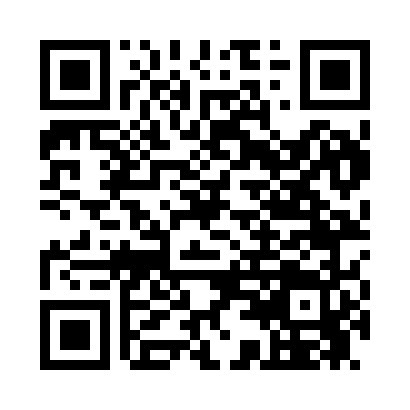 Prayer times for Corner Gum, North Carolina, USAWed 1 May 2024 - Fri 31 May 2024High Latitude Method: Angle Based RulePrayer Calculation Method: Islamic Society of North AmericaAsar Calculation Method: ShafiPrayer times provided by https://www.salahtimes.comDateDayFajrSunriseDhuhrAsrMaghribIsha1Wed4:526:101:014:477:539:112Thu4:516:091:014:487:549:133Fri4:496:081:014:487:559:144Sat4:486:071:014:487:559:155Sun4:476:061:014:487:569:166Mon4:456:051:014:487:579:177Tue4:446:041:014:487:589:188Wed4:436:031:014:487:599:199Thu4:426:021:014:498:009:2110Fri4:406:011:014:498:019:2211Sat4:396:011:014:498:019:2312Sun4:386:001:014:498:029:2413Mon4:375:591:014:498:039:2514Tue4:365:581:014:498:049:2615Wed4:355:571:014:508:059:2716Thu4:345:561:014:508:069:2817Fri4:335:561:014:508:069:3018Sat4:325:551:014:508:079:3119Sun4:315:541:014:508:089:3220Mon4:305:541:014:508:099:3321Tue4:295:531:014:518:109:3422Wed4:285:521:014:518:109:3523Thu4:275:521:014:518:119:3624Fri4:265:511:014:518:129:3725Sat4:255:511:014:518:139:3826Sun4:255:501:024:528:139:3927Mon4:245:501:024:528:149:4028Tue4:235:491:024:528:159:4129Wed4:235:491:024:528:159:4230Thu4:225:481:024:528:169:4331Fri4:215:481:024:538:179:43